แผนการจัดการเรียนรู้“STEM Health Life Style Project” (ธรรมชาติบำบัด)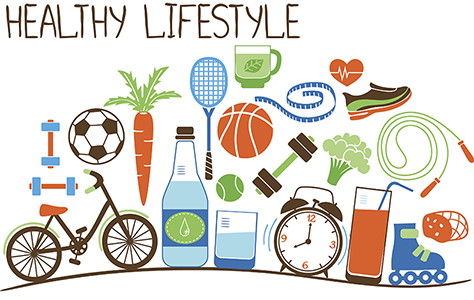 Health Life Style Project (ธรรมชาติบำบัด)ตารางนี้แสดงถึงกระบวนการเรียนรู้ที่ผู้สอนอาจนำไปประยุกต์ใช้และประเมินผลได้ ซึ่งสามารถนำการจัดการเรียนรู้อื่นมามาประยุกต์ใช้ได้ด้วย และผู้สอนอาจหาวิธีปรับกระบวนการเรียนรู้ตามความเหมาะสมของกลุ่มผู้เรียนและสภาพแวดล้อมภายในโรงเรียนเกณฑ์การให้คะแนนนี้ได้กล่าวถึงเพียงมิติเดียวในส่วนของการให้คะแนนทั่วไปตามที่อธิบายข้างต้น นับเป็นวิธีหนึ่งที่แสดงให้เห็นว่าครูผู้สอนสามารถอธิบายและให้คะแนนตามผลงานของผู้เรียน ขอแนะนำว่าครูผู้สอนควรกำหนดระดับของความสำเร็จในมิติอื่นๆ ของเกณฑ์การให้คะแนนด้วยระดับชั้นมัธยมศึกษาปีที่ 2ระดับชั้นมัธยมศึกษาปีที่ 2STEM Projectคำอธิบายกิจกรรมการเรียนรู้การเรียนรู้ที่จะทำให้ผู้เรียนมีการเรียนรู้ได้อย่างต่อเนื่องหรือเรียนรู้ได้ตลอดชีวิตคือ ต้องรู้สึกมีความสุขและสนุกกับการเรียนรู้ สิ่งหนึ่งที่สามารถทำได้ในขณะที่ผู้เรียนเรียนในโรงเรียนก็คือ การที่ให้ผู้เรียนไม่รู้สึกว่ากำลังเรียนอยู่หรือต้องเรียน จำเป็นต้องท่อง ต้องรู้ เพราะต้องเอาไปสอบ แต่ให้เห็นว่าเรื่องที่กำลังเรียนเป็นการเรียนรู้และเรื่องนั้นๆ เป็นส่วนหนึ่งของชีวิตของเขา การเชื่อมโยงจากห้องเรียนโยงไปสู่ชีวิตจริงเป็นสิ่งจำเป็นและสำคัญ หากทำได้แล้วนั้น ทุกสิ่งทุกอย่างที่กำลังเรียนรู้ก็จะอยู่ในความสนใจของผู้เรียนทั้งหมด เพราะมันเกี่ยวกับชีวิตของเขานั่นเอง อย่างกิจกรรมที่จะได้เรียนในเรื่องนี้ก็เป็นเรื่องที่เกี่ยวข้องกับตัวผู้เรียนเช่นกัน กระบวนการเรียนรู้นอกจากจะเน้นเนื้อหาที่ผู้เรียนจะต้องรู้แล้ว ยังจะชี้ให้เห็นความสำคัญของเรื่องนี้ กิจกรรมต่างๆ ก็จะเกี่ยวโยงกับชีวิตของผู้เรียนจริงๆ หากเป็นแบบนี้ การเรียนรู้จะเกิดได้ต่อเนื่อง และจะต่อยอดไปสู่เรื่องอื่นๆ ได้อีกด้วยคำอธิบายกิจกรรมการเรียนรู้การเรียนรู้ที่จะทำให้ผู้เรียนมีการเรียนรู้ได้อย่างต่อเนื่องหรือเรียนรู้ได้ตลอดชีวิตคือ ต้องรู้สึกมีความสุขและสนุกกับการเรียนรู้ สิ่งหนึ่งที่สามารถทำได้ในขณะที่ผู้เรียนเรียนในโรงเรียนก็คือ การที่ให้ผู้เรียนไม่รู้สึกว่ากำลังเรียนอยู่หรือต้องเรียน จำเป็นต้องท่อง ต้องรู้ เพราะต้องเอาไปสอบ แต่ให้เห็นว่าเรื่องที่กำลังเรียนเป็นการเรียนรู้และเรื่องนั้นๆ เป็นส่วนหนึ่งของชีวิตของเขา การเชื่อมโยงจากห้องเรียนโยงไปสู่ชีวิตจริงเป็นสิ่งจำเป็นและสำคัญ หากทำได้แล้วนั้น ทุกสิ่งทุกอย่างที่กำลังเรียนรู้ก็จะอยู่ในความสนใจของผู้เรียนทั้งหมด เพราะมันเกี่ยวกับชีวิตของเขานั่นเอง อย่างกิจกรรมที่จะได้เรียนในเรื่องนี้ก็เป็นเรื่องที่เกี่ยวข้องกับตัวผู้เรียนเช่นกัน กระบวนการเรียนรู้นอกจากจะเน้นเนื้อหาที่ผู้เรียนจะต้องรู้แล้ว ยังจะชี้ให้เห็นความสำคัญของเรื่องนี้ กิจกรรมต่างๆ ก็จะเกี่ยวโยงกับชีวิตของผู้เรียนจริงๆ หากเป็นแบบนี้ การเรียนรู้จะเกิดได้ต่อเนื่อง และจะต่อยอดไปสู่เรื่องอื่นๆ ได้อีกด้วยคำอธิบายกิจกรรมการเรียนรู้การเรียนรู้ที่จะทำให้ผู้เรียนมีการเรียนรู้ได้อย่างต่อเนื่องหรือเรียนรู้ได้ตลอดชีวิตคือ ต้องรู้สึกมีความสุขและสนุกกับการเรียนรู้ สิ่งหนึ่งที่สามารถทำได้ในขณะที่ผู้เรียนเรียนในโรงเรียนก็คือ การที่ให้ผู้เรียนไม่รู้สึกว่ากำลังเรียนอยู่หรือต้องเรียน จำเป็นต้องท่อง ต้องรู้ เพราะต้องเอาไปสอบ แต่ให้เห็นว่าเรื่องที่กำลังเรียนเป็นการเรียนรู้และเรื่องนั้นๆ เป็นส่วนหนึ่งของชีวิตของเขา การเชื่อมโยงจากห้องเรียนโยงไปสู่ชีวิตจริงเป็นสิ่งจำเป็นและสำคัญ หากทำได้แล้วนั้น ทุกสิ่งทุกอย่างที่กำลังเรียนรู้ก็จะอยู่ในความสนใจของผู้เรียนทั้งหมด เพราะมันเกี่ยวกับชีวิตของเขานั่นเอง อย่างกิจกรรมที่จะได้เรียนในเรื่องนี้ก็เป็นเรื่องที่เกี่ยวข้องกับตัวผู้เรียนเช่นกัน กระบวนการเรียนรู้นอกจากจะเน้นเนื้อหาที่ผู้เรียนจะต้องรู้แล้ว ยังจะชี้ให้เห็นความสำคัญของเรื่องนี้ กิจกรรมต่างๆ ก็จะเกี่ยวโยงกับชีวิตของผู้เรียนจริงๆ หากเป็นแบบนี้ การเรียนรู้จะเกิดได้ต่อเนื่อง และจะต่อยอดไปสู่เรื่องอื่นๆ ได้อีกด้วยเวลาเรียนที่แนะนำ8 คาบเรียนโดยประมาณ8 คาบเรียนโดยประมาณทักษะเฉพาะที่พึงมีทักษะทางคณิตศาสตร์เบื้องต้น ทักษะการแก้ปัญหาทางวิทยาศาสตร์ทักษะการออกแบบเชิงวิศวกรรมทักษะการใช้คอมพิวเตอร์และเทคโนโลยีสารสนเทศทักษะทางศิลปะการคิดวิเคราะห์ การคิดสร้างสรรค์ การคิดแก้ปัญหาการทำงานเป็นทีมทักษะทางคณิตศาสตร์เบื้องต้น ทักษะการแก้ปัญหาทางวิทยาศาสตร์ทักษะการออกแบบเชิงวิศวกรรมทักษะการใช้คอมพิวเตอร์และเทคโนโลยีสารสนเทศทักษะทางศิลปะการคิดวิเคราะห์ การคิดสร้างสรรค์ การคิดแก้ปัญหาการทำงานเป็นทีมเนื้อหาที่ใช้ในการประเมินวิชาวิทยาศาสตร์การทำงานที่สัมพันธ์ของระบบต่างๆ ในร่างกายอาหารและสารอาหารกระบวนการทางวิทยาศาสตร์วิชาเทคโนโลยีการออกแบบและเทคโนโลยีการใช้เทคโนโลยีให้เหมาะสมกับงานอาชีพการใช้อินเทอร์เน็ตค้นหาความรู้การใช้โปรแกรมคอมพิวเตอร์เป็นเครื่องมือในการทำงาน การใช้โปรแกรมคอมพิวเตอร์ออกแบบกระบวนการคิดและการทำงาน (เช่น การเขียนผังความคิด Mind Mapping  การเขียนผังงาน Flowchart  ผังคุมกำหนดงาน Gantt Chart เป็นต้น)การออกแบบและจัดทำโปสเตอร์ Infographic (เช่น MS PowerPoint, Canva, Photoshop เป็นต้น)วิชาวิศวกรรมศาสตร์ธรรมชาติบำบัดโภชนบำบัดแนวทางการออกกำลังกายแนวทางการดูแลสุขภาพการออกแบบเชิงวิศวกรรมอย่างง่ายระบุปัญหารวบรวมข้อมูลและแนวคิดที่เกี่ยวข้องกับปัญหา ออกแบบวิธีการแก้ปัญหา วางแผนและดำเนินการแก้ปัญหา ทดสอบ ประเมินผล และปรับปรุงผลงาน นำเสนอผลงานวิชาคณิตศาสตร์สถิติและความน่าจะเป็นสัดส่วน อัตราส่วน และร้อยละการนำเสนอข้อมูลเนื้อหาที่ใช้ในการประเมินวิชาวิทยาศาสตร์การทำงานที่สัมพันธ์ของระบบต่างๆ ในร่างกายอาหารและสารอาหารกระบวนการทางวิทยาศาสตร์วิชาเทคโนโลยีการออกแบบและเทคโนโลยีการใช้เทคโนโลยีให้เหมาะสมกับงานอาชีพการใช้อินเทอร์เน็ตค้นหาความรู้การใช้โปรแกรมคอมพิวเตอร์เป็นเครื่องมือในการทำงาน การใช้โปรแกรมคอมพิวเตอร์ออกแบบกระบวนการคิดและการทำงาน (เช่น การเขียนผังความคิด Mind Mapping  การเขียนผังงาน Flowchart  ผังคุมกำหนดงาน Gantt Chart เป็นต้น)การออกแบบและจัดทำโปสเตอร์ Infographic (เช่น MS PowerPoint, Canva, Photoshop เป็นต้น)วิชาวิศวกรรมศาสตร์ธรรมชาติบำบัดโภชนบำบัดแนวทางการออกกำลังกายแนวทางการดูแลสุขภาพการออกแบบเชิงวิศวกรรมอย่างง่ายระบุปัญหารวบรวมข้อมูลและแนวคิดที่เกี่ยวข้องกับปัญหา ออกแบบวิธีการแก้ปัญหา วางแผนและดำเนินการแก้ปัญหา ทดสอบ ประเมินผล และปรับปรุงผลงาน นำเสนอผลงานวิชาคณิตศาสตร์สถิติและความน่าจะเป็นสัดส่วน อัตราส่วน และร้อยละการนำเสนอข้อมูลเนื้อหาที่ใช้ในการประเมินวิชาวิทยาศาสตร์การทำงานที่สัมพันธ์ของระบบต่างๆ ในร่างกายอาหารและสารอาหารกระบวนการทางวิทยาศาสตร์วิชาเทคโนโลยีการออกแบบและเทคโนโลยีการใช้เทคโนโลยีให้เหมาะสมกับงานอาชีพการใช้อินเทอร์เน็ตค้นหาความรู้การใช้โปรแกรมคอมพิวเตอร์เป็นเครื่องมือในการทำงาน การใช้โปรแกรมคอมพิวเตอร์ออกแบบกระบวนการคิดและการทำงาน (เช่น การเขียนผังความคิด Mind Mapping  การเขียนผังงาน Flowchart  ผังคุมกำหนดงาน Gantt Chart เป็นต้น)การออกแบบและจัดทำโปสเตอร์ Infographic (เช่น MS PowerPoint, Canva, Photoshop เป็นต้น)วิชาวิศวกรรมศาสตร์ธรรมชาติบำบัดโภชนบำบัดแนวทางการออกกำลังกายแนวทางการดูแลสุขภาพการออกแบบเชิงวิศวกรรมอย่างง่ายระบุปัญหารวบรวมข้อมูลและแนวคิดที่เกี่ยวข้องกับปัญหา ออกแบบวิธีการแก้ปัญหา วางแผนและดำเนินการแก้ปัญหา ทดสอบ ประเมินผล และปรับปรุงผลงาน นำเสนอผลงานวิชาคณิตศาสตร์สถิติและความน่าจะเป็นสัดส่วน อัตราส่วน และร้อยละการนำเสนอข้อมูลจุดประสงค์การเรียนรู้ด้านความรู้อธิบายการทำงานของระบบต่างๆ ในร่างกาย และการทำงานที่สัมพันธ์กันของระบบต่างๆ ในร่างกายเข้าใจและอธิบายเกี่ยวกับอาหารและสารอาหารต่างๆ ที่รับประทานในชีวิตประจำวัน และนำความรู้มาใช้ในการเลือกรับประทานอาหารที่มีสารอาหารครบถ้วน ได้สัดส่วนเหมาะสมกับเพศและวัยเข้าใจและอธิบายวิธีการและขั้นตอนที่ใช้ดำเนินการค้นคว้าหาความรู้ทางวิทยาศาสตร์เข้าใจถึงความหลากหลายของการแสดงจำนวนและการใช้จำนวนในชีวิตจริงเข้าใจถึงผลที่เกิดขึ้นจากการดำเนินการของจำนวนและความสัมพันธ์ระหว่างการดำเนินการต่างๆ และสามารถใช้การดำเนินการในการแก้ปัญหาเข้าใจและใช้วิธีการทางสถิติและความรู้เกี่ยวกับความน่าจะเป็นในการวิเคราะห์ข้อมูล ในการคาดการณ์ได้อย่างสมเหตุสมผลประกอบกับการตัดสินใจและแก้ปัญหาเข้าใจถึงอัตราส่วน สัดส่วน ร้อยละ และสามารถนำไปใช้ในการแก้โจทย์ปัญหาที่พบในชีวิตจริงได้หลากหลายเข้าใจถึงการนำเสนอข้อมูลในรูปแผนภูมิรูปวงกลม เป็นการนำเสนอข้อมูลที่เป็นปริมาณให้ชัดเจน น่าสนใจ และสามารถเปรียบเทียบข้อมูลให้เห็นเป็นรูปธรรมดูง่ายขึ้นเข้าใจถึงเทคโนโลยีที่นำมาใช้ในออกแบบและการทำงานต่างๆด้านทักษะ/กระบวนการใช้ความรู้ ทักษะ และกระบวนการทางคณิตศาสตร์ในการแก้ปัญหาในสถานการณ์ต่างๆ ได้อย่างเหมาะสมใช้ความรู้ ทักษะ และกระบวนการทางวิทยาศาสตร์ในการแก้ปัญหาในสถานการณ์ต่างๆ ได้อย่างเหมาะสมใช้ความรู้ ทักษะ และกระบวนการออกแบบเชิงวิศวกรรมในการแก้ปัญหาสถานการณ์ต่างๆ ได้อย่างเหมาะสมให้เหตุผลประกอบการตัดสินใจและสรุปผลได้อย่างเหมาะสมใช้ภาษาและสัญลักษณ์ทางคณิตศาสตร์ในการสื่อสาร สื่อความหมาย และการนำเสนอได้อย่างถูกต้องเชื่อมโยงความรู้ต่างๆ ในคณิตศาสตร์กับศาสตร์อื่นๆมีความคิดริเริ่มสร้างสรรค์ในการแก้ปัญหาและสร้างสรรค์ผลงานใช้เทคโนโลยีมาเป็นเครื่องมือแก้ปัญหาในสถานการณ์ต่างๆ ได้อย่างเหมาะสมมีทักษะในการทำงานเป็นทีมมีทักษะการคิดด้านคุณลักษณะมีความรับผิดชอบมีความสนใจใฝ่เรียนรู้มีความรอบคอบมีระเบียบวินัยมีการทำงานอย่างเป็นระบบตระหนักในคุณค่าของวิชา STEM (วิทยาศาสตร์ เทคโนโลยี วิศวกรรมศาสตร์ คณิตศาสตร์)มีเจตคติที่ดีต่อวิชา STEM (วิทยาศาสตร์ เทคโนโลยี วิศวกรรมศาสตร์ คณิตศาสตร์)ด้านความรู้อธิบายการทำงานของระบบต่างๆ ในร่างกาย และการทำงานที่สัมพันธ์กันของระบบต่างๆ ในร่างกายเข้าใจและอธิบายเกี่ยวกับอาหารและสารอาหารต่างๆ ที่รับประทานในชีวิตประจำวัน และนำความรู้มาใช้ในการเลือกรับประทานอาหารที่มีสารอาหารครบถ้วน ได้สัดส่วนเหมาะสมกับเพศและวัยเข้าใจและอธิบายวิธีการและขั้นตอนที่ใช้ดำเนินการค้นคว้าหาความรู้ทางวิทยาศาสตร์เข้าใจถึงความหลากหลายของการแสดงจำนวนและการใช้จำนวนในชีวิตจริงเข้าใจถึงผลที่เกิดขึ้นจากการดำเนินการของจำนวนและความสัมพันธ์ระหว่างการดำเนินการต่างๆ และสามารถใช้การดำเนินการในการแก้ปัญหาเข้าใจและใช้วิธีการทางสถิติและความรู้เกี่ยวกับความน่าจะเป็นในการวิเคราะห์ข้อมูล ในการคาดการณ์ได้อย่างสมเหตุสมผลประกอบกับการตัดสินใจและแก้ปัญหาเข้าใจถึงอัตราส่วน สัดส่วน ร้อยละ และสามารถนำไปใช้ในการแก้โจทย์ปัญหาที่พบในชีวิตจริงได้หลากหลายเข้าใจถึงการนำเสนอข้อมูลในรูปแผนภูมิรูปวงกลม เป็นการนำเสนอข้อมูลที่เป็นปริมาณให้ชัดเจน น่าสนใจ และสามารถเปรียบเทียบข้อมูลให้เห็นเป็นรูปธรรมดูง่ายขึ้นเข้าใจถึงเทคโนโลยีที่นำมาใช้ในออกแบบและการทำงานต่างๆด้านทักษะ/กระบวนการใช้ความรู้ ทักษะ และกระบวนการทางคณิตศาสตร์ในการแก้ปัญหาในสถานการณ์ต่างๆ ได้อย่างเหมาะสมใช้ความรู้ ทักษะ และกระบวนการทางวิทยาศาสตร์ในการแก้ปัญหาในสถานการณ์ต่างๆ ได้อย่างเหมาะสมใช้ความรู้ ทักษะ และกระบวนการออกแบบเชิงวิศวกรรมในการแก้ปัญหาสถานการณ์ต่างๆ ได้อย่างเหมาะสมให้เหตุผลประกอบการตัดสินใจและสรุปผลได้อย่างเหมาะสมใช้ภาษาและสัญลักษณ์ทางคณิตศาสตร์ในการสื่อสาร สื่อความหมาย และการนำเสนอได้อย่างถูกต้องเชื่อมโยงความรู้ต่างๆ ในคณิตศาสตร์กับศาสตร์อื่นๆมีความคิดริเริ่มสร้างสรรค์ในการแก้ปัญหาและสร้างสรรค์ผลงานใช้เทคโนโลยีมาเป็นเครื่องมือแก้ปัญหาในสถานการณ์ต่างๆ ได้อย่างเหมาะสมมีทักษะในการทำงานเป็นทีมมีทักษะการคิดด้านคุณลักษณะมีความรับผิดชอบมีความสนใจใฝ่เรียนรู้มีความรอบคอบมีระเบียบวินัยมีการทำงานอย่างเป็นระบบตระหนักในคุณค่าของวิชา STEM (วิทยาศาสตร์ เทคโนโลยี วิศวกรรมศาสตร์ คณิตศาสตร์)มีเจตคติที่ดีต่อวิชา STEM (วิทยาศาสตร์ เทคโนโลยี วิศวกรรมศาสตร์ คณิตศาสตร์)เกณฑ์การประเมินคุณภาพของแนวคิดจากการคิดสะท้อนกลับและการอภิปรายกระบวนการคิดจากการถามคำถามและการให้เหตุผลในการตอบความคิดเห็นร่วมและความคิดเห็นเดิมที่สะท้อนให้เห็นจากผลงานในห้องเรียนการคิดวิเคราะห์โจทย์อย่างมีเหตุผลเป็นขั้นเป็นตอนการคิดสร้างสรรค์ผลงานจากการคิดคำถามและกิจกรรมการเรียนรู้คุณภาพของแนวคิดจากการคิดสะท้อนกลับและการอภิปรายกระบวนการคิดจากการถามคำถามและการให้เหตุผลในการตอบความคิดเห็นร่วมและความคิดเห็นเดิมที่สะท้อนให้เห็นจากผลงานในห้องเรียนการคิดวิเคราะห์โจทย์อย่างมีเหตุผลเป็นขั้นเป็นตอนการคิดสร้างสรรค์ผลงานจากการคิดคำถามและกิจกรรมการเรียนรู้ความเชื่อมโยงต่อหลักสูตรใช้ภาษาและสัญลักษณ์ทางคณิตศาสตร์ในการสื่อสาร สื่อความหมายและการนำเสนอได้อย่างชัดเจนใช้วิธีการที่หลากหลายในการแก้ไขปัญหาใช้ความรู้ ทักษะและกระบวนการทางคณิตศาสตร์ได้อย่างเหมาะสม ใช้เทคโนโลยีในการแก้ปัญหาได้อย่างเหมาะสม ให้เหตุผลประกอบการตัดสินใจและสรุปผลได้อย่างเหมาะสมสามารถเรียนรู้และเข้าใจในการตั้งคำถาม รวมทั้งการสืบค้นทางกระบวนการทางวิทยาศาสตร์สามารถกำหนดเรื่องที่สนใจศึกษาค้นคว้าและแนวทางการศึกษาที่ถูกต้องตามหลักการทางวิทยาศาสตร์สามารถตั้งสมมติฐานที่ดีในการตั้งคำถาม เพื่อการทดลองและตรวจสอบสมมุติฐานรู้จักตัวแปรต่างๆ ที่เกี่ยวข้องกับการทดลองเข้าใจการสร้างแบบจำลองหรือรูปแบบเพื่ออธิบายผลหรือแสดงผลการทดลองสามารถนำแนวคิดและกระบวนการทางวิทยาศาสตร์ไปประยุกต์ใช้มีความคิดริเริ่มสร้างสรรค์  มีความสามารถในการอธิบาย ชี้แจง แปลความ ตีความ การประยุกต์ดัดแปลงและนำไปใช้ มีมุมมองที่หลากหลาย ให้ความสำคัญและใส่ใจในความรู้สึกของผู้อื่น รู้จักตนเองมีความสามารถในการสื่อสาร การคิด การแก้ปัญหา การใช้ทักษะชีวิตและการใช้เทคโนโลยีใช้ภาษาและสัญลักษณ์ทางคณิตศาสตร์ในการสื่อสาร สื่อความหมายและการนำเสนอได้อย่างชัดเจนใช้วิธีการที่หลากหลายในการแก้ไขปัญหาใช้ความรู้ ทักษะและกระบวนการทางคณิตศาสตร์ได้อย่างเหมาะสม ใช้เทคโนโลยีในการแก้ปัญหาได้อย่างเหมาะสม ให้เหตุผลประกอบการตัดสินใจและสรุปผลได้อย่างเหมาะสมสามารถเรียนรู้และเข้าใจในการตั้งคำถาม รวมทั้งการสืบค้นทางกระบวนการทางวิทยาศาสตร์สามารถกำหนดเรื่องที่สนใจศึกษาค้นคว้าและแนวทางการศึกษาที่ถูกต้องตามหลักการทางวิทยาศาสตร์สามารถตั้งสมมติฐานที่ดีในการตั้งคำถาม เพื่อการทดลองและตรวจสอบสมมุติฐานรู้จักตัวแปรต่างๆ ที่เกี่ยวข้องกับการทดลองเข้าใจการสร้างแบบจำลองหรือรูปแบบเพื่ออธิบายผลหรือแสดงผลการทดลองสามารถนำแนวคิดและกระบวนการทางวิทยาศาสตร์ไปประยุกต์ใช้มีความคิดริเริ่มสร้างสรรค์  มีความสามารถในการอธิบาย ชี้แจง แปลความ ตีความ การประยุกต์ดัดแปลงและนำไปใช้ มีมุมมองที่หลากหลาย ให้ความสำคัญและใส่ใจในความรู้สึกของผู้อื่น รู้จักตนเองมีความสามารถในการสื่อสาร การคิด การแก้ปัญหา การใช้ทักษะชีวิตและการใช้เทคโนโลยีความเชื่อมโยงต่อวิชาอื่นๆ ที่เกี่ยวข้องกันศักยภาพการสร้างผลงาน และนำเสนอด้วยเทคโนโลยีหรือ Application เชื่อมโยงกับการทำงานด้านศิลปะ การออกแบบและการคิดสร้างสรรค์เชื่อมโยงการอ่าน วิเคราะห์ ตีความ ด้วยศาสตร์ของวิชาภาษาไทยเชื่อมโยงกับเรื่องธรรมชาติบำบัดเชื่อมโยงกับเรื่องโภชนาบำบัดเชื่อมโยงกับเรื่องแนวทางการออกกำลังกายเชื่อมโยงกับเรื่องแนวทางการดูแลสุขภาพเชื่อมโยงกับเรื่องนวัตกรรมและเทคโนโลยีการแพทย์ศักยภาพการใช้ภาษาในการนำเสนอผลงาน หรือการนำเสนอด้วยภาษาต่างประเทศศักยภาพการสร้างผลงาน และนำเสนอด้วยเทคโนโลยีหรือ Application เชื่อมโยงกับการทำงานด้านศิลปะ การออกแบบและการคิดสร้างสรรค์เชื่อมโยงการอ่าน วิเคราะห์ ตีความ ด้วยศาสตร์ของวิชาภาษาไทยเชื่อมโยงกับเรื่องธรรมชาติบำบัดเชื่อมโยงกับเรื่องโภชนาบำบัดเชื่อมโยงกับเรื่องแนวทางการออกกำลังกายเชื่อมโยงกับเรื่องแนวทางการดูแลสุขภาพเชื่อมโยงกับเรื่องนวัตกรรมและเทคโนโลยีการแพทย์ศักยภาพการใช้ภาษาในการนำเสนอผลงาน หรือการนำเสนอด้วยภาษาต่างประเทศเว็บไซต์และสื่อสิ่งพิมพ์อื่น ๆตัวอย่างเกี่ยวกับ “ธรรมชาติบำบัด” https://www.thaihealth.or.th/blog/myblog/topic/861/Prapassakorn%20Yala/1419/สุขภาพน่ารู้/17407/ธรรมชาติบำบัด%20การดูแลสุขภาพแบบยั่งยืน%20%20%20/https://www.honestdocs.co/nutrition-therapy-with-controlled-diethttp://www.megawecare.co.th/article/detail/126/การดูแลสุขภาพ.htmlhttps://www.bumrungrad.com/th/health-blog/February-2019/new-trend-in-perfect-healthhttps://www.nicetofit.com/การดูแลสุขภาพ/https://www.organicbook.com/fitness/10-วิธีออกกำลังกาย/http://www.lovefitt.com/healthy-fact/กินเท่าไหร่ถึงพอดี-ปริมาณอาหารของคนเเต่กลุ่มใน-1-วัน/https://play.scblife.co.th/6-อวัยวะที่มีโอกาส-เสื่อม-ได้เร็ว-หากไม่ดูแลรักษาให้ดี/https://health.kapook.com/view190953.htmlhttps://www.youtube.com/watch?v=sb7mSUOai7Qตัวอย่างเกี่ยวกับ “ธรรมชาติบำบัด” https://www.thaihealth.or.th/blog/myblog/topic/861/Prapassakorn%20Yala/1419/สุขภาพน่ารู้/17407/ธรรมชาติบำบัด%20การดูแลสุขภาพแบบยั่งยืน%20%20%20/https://www.honestdocs.co/nutrition-therapy-with-controlled-diethttp://www.megawecare.co.th/article/detail/126/การดูแลสุขภาพ.htmlhttps://www.bumrungrad.com/th/health-blog/February-2019/new-trend-in-perfect-healthhttps://www.nicetofit.com/การดูแลสุขภาพ/https://www.organicbook.com/fitness/10-วิธีออกกำลังกาย/http://www.lovefitt.com/healthy-fact/กินเท่าไหร่ถึงพอดี-ปริมาณอาหารของคนเเต่กลุ่มใน-1-วัน/https://play.scblife.co.th/6-อวัยวะที่มีโอกาส-เสื่อม-ได้เร็ว-หากไม่ดูแลรักษาให้ดี/https://health.kapook.com/view190953.htmlhttps://www.youtube.com/watch?v=sb7mSUOai7Qตัวอย่างเกี่ยวกับ “ธรรมชาติบำบัด” https://www.thaihealth.or.th/blog/myblog/topic/861/Prapassakorn%20Yala/1419/สุขภาพน่ารู้/17407/ธรรมชาติบำบัด%20การดูแลสุขภาพแบบยั่งยืน%20%20%20/https://www.honestdocs.co/nutrition-therapy-with-controlled-diethttp://www.megawecare.co.th/article/detail/126/การดูแลสุขภาพ.htmlhttps://www.bumrungrad.com/th/health-blog/February-2019/new-trend-in-perfect-healthhttps://www.nicetofit.com/การดูแลสุขภาพ/https://www.organicbook.com/fitness/10-วิธีออกกำลังกาย/http://www.lovefitt.com/healthy-fact/กินเท่าไหร่ถึงพอดี-ปริมาณอาหารของคนเเต่กลุ่มใน-1-วัน/https://play.scblife.co.th/6-อวัยวะที่มีโอกาส-เสื่อม-ได้เร็ว-หากไม่ดูแลรักษาให้ดี/https://health.kapook.com/view190953.htmlhttps://www.youtube.com/watch?v=sb7mSUOai7Qเครื่องมือและอุปกรณ์การเรียนรู้เครื่องมือและอุปกรณ์การเรียนรู้เครื่องโปรเจคเตอร์/ TVเครื่องคอมพิวเตอร์ และอินเทอร์เน็ตไวท์บอร์ดปากกาไวท์บอร์ดกระดาษปรู๊ฟกระดาษ Post-itปากกาหมึกสี/สีชอล์ค/สีไม้เครื่องโปรเจคเตอร์/ TVเครื่องคอมพิวเตอร์ และอินเทอร์เน็ตไวท์บอร์ดปากกาไวท์บอร์ดกระดาษปรู๊ฟกระดาษ Post-itปากกาหมึกสี/สีชอล์ค/สีไม้เครื่องโปรเจคเตอร์/ TVเครื่องคอมพิวเตอร์ และอินเทอร์เน็ตไวท์บอร์ดปากกาไวท์บอร์ดกระดาษปรู๊ฟกระดาษ Post-itปากกาหมึกสี/สีชอล์ค/สีไม้ขั้นที่ระยะเวลาบทบาทของผู้สอนและผู้เรียนโอกาสหรือสิ่งที่นำมาใช้ประเมินผล1ชั่วโมงที่1 - 2Kick offผู้สอนให้ผู้เรียนเขียนปัญหาด้านสุขภาพที่เกิดขึ้นกับพฤติกรรมการใช้ชีวิตประจำวันของตนเองหรือคนใกล้ชิดลงบนกระดาษ Post-it แล้วนำไปแปะที่กระดาน ซึ่งผู้สอนอาจเปิดกว้างจำนวนของคำตอบ จากนั้นให้ผู้เรียนช่วยกันแยกและจัดหมวดหมู่ตามสาเหตุของปัญหาสุขภาพ เช่น การกิน การใช้ชีวิต การพักผ่อน การออกกำลังกาย เป็นต้น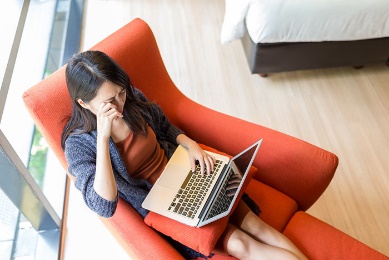 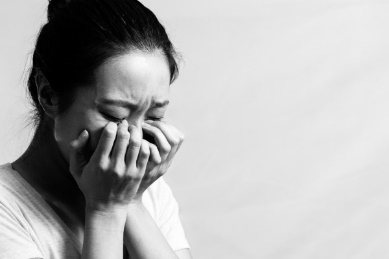 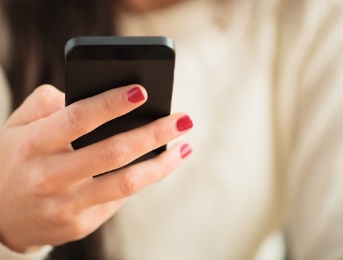 ให้ผู้เรียนร่วมกันอภิปรายแสดงความคิดเห็นถึง แนวทางการป้องกันโรคที่เกิดจากพฤติกรรมการใช้ชีวิตประจำวันของตนเอง จากนั้นผู้สอนและผู้เรียนร่วมกันวางแผนโครงงาน ธรรมชาติบำบัด (Health Life Style)  ตลอดระยะเวลาประมาณ 8 ชั่วโมง โดยให้ผู้เรียนช่วยกันคิด หาข้อมูล ดูหลักสูตรของระดับชั้น ว่าต้องเรียนรู้เรื่องอะไรบ้าง ?ต้องเรียนรู้วิชาอะไรบ้าง ?ต้องมีพื้นฐานการเรียนรู้อะไรมาก่อนบ้าง ?การแลกเปลี่ยนเรียนรู้ร่วมกันกระบวนการคิดจากการถามคำถามและการให้เหตุผลในการตอบการตอบคำถามอย่างมีเหตุผล/วิธีคิดในการได้มาซึ่งคำตอบความกล้าแสดงความคิดเห็นของตนเองอย่างมีเหตุผล และเปิดใจรับฟังความคิดเห็นของผู้อื่นคุณภาพของแนวคิดจากการคิดสะท้อนกลับและการอภิปรายขั้นที่ระยะเวลาบทบาทของผู้สอนและผู้เรียนโอกาสหรือสิ่งที่นำมาใช้ประเมินผลผู้สอนและผู้เรียนช่วยกันเขียนความคิดเห็นลงใน Mind Mapping เช่นหัวข้อความรู้ของระดับชั้นที่เกี่ยวข้องกับโครงงานเรื่องที่จำเป็นต้องรู้ก่อนถึงจะทำโครงงานนี้ได้Field trip ที่อยากไปเรียนรู้นอกสถานที่ผลงานที่อยากจะทำตอนท้ายโครงงานแนวทางการนำเสนอผลงานหรือการจัดนิทรรศการตอนปิดโครงงานจากนั้นนำ Mind Mapping โครงงานนี้แปะไว้ที่ผนังห้อง เพื่อให้ผู้เรียนได้เห็นบ่อยๆ ซึ่งเป็นการทบทวนหรือตรวจสอบตนเองและกลุ่มตลอดการเรียนรู้ในโครงงานนี้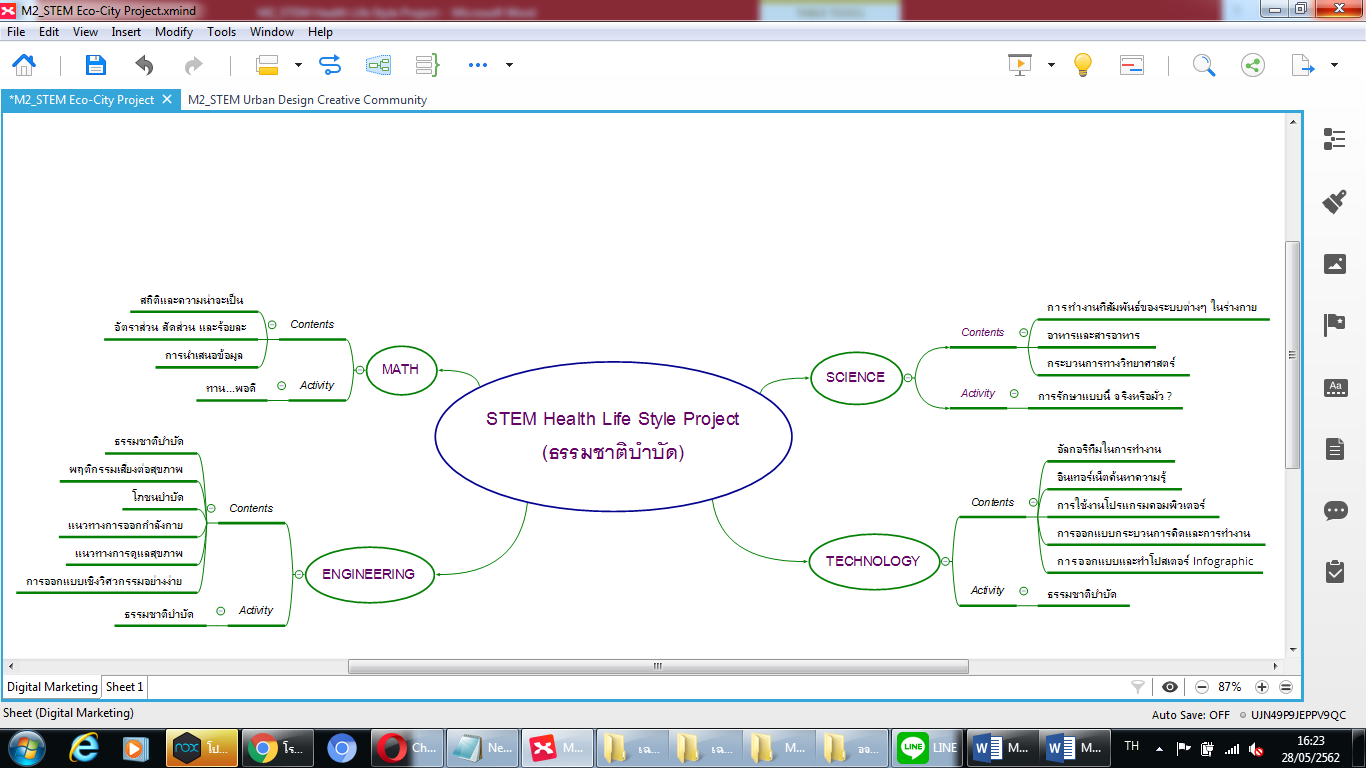 ขั้นที่ระยะเวลาบทบาทของผู้สอนและผู้เรียนโอกาสหรือสิ่งที่นำมาใช้ประเมินผล2ชั่วโมงที่3 - 4วิชา เทคโนโลยีวิชา วิทยาศาสตร์ผู้สอนให้ผู้เรียนได้เรียนรู้เรื่องพื้นฐานที่จำเป็นต่อการทำโครงงาน ซึ่งอาจจะสอดแทรกหัวข้อความรู้ในขณะทำกิจกรรมต่างๆ ได้ เช่นการทำงานที่สัมพันธ์ของระบบต่างๆ ในร่างกายอาหารและสารอาหารกระบวนการทางวิทยาศาสตร์กิจกรรม: จริงหรือมั่วชัวร์หรือไม่ ?ผู้สอนถามชวนให้ผู้เรียนคิดถึง สัญญาณเตือนจากร่างกายที่บอกให้รู้ว่าเราต้องดูแลสุขภาพ  ให้ผู้เรียนร่วมกันแสดงความคิดเห็นให้ผู้เรียนแบ่งกลุ่มแล้วช่วยกันสืบค้นข้อมูลจากอินเทอร์เน็ตเกี่ยวกับแนวทางการรักษาหรือบำบัดโรคแนวทางเลือกใหม่ เช่น น้ำมะนาวโซดาฆ่าเซลล์มะเร็ง ฯลฯ จากนั้นให้แต่ละกลุ่มร่วมกันระดมความคิดเลือก 2-3 หัวข้อแนวทางการรักษาหรือบำบัดโรคแนวทางเลือกใหม่ที่สนใจ และนำหัวข้อนั้นเป็นโจทย์เพื่อวิเคราะห์หาคำตอบว่าจริงหรือมั่วชัวร์หรือไม่ โดยให้ผู้เรียนหาเหตุผลสนับสนุนหรือข้อโต้แย้งเพื่อทำให้คำตอบมีความน่าเชื่อถือมากขึ้นให้ผู้เรียนเตรียมการนำเสนอหัวข้อแนวทางการรักษาหรือบำบัดโรคแนวทางเลือกใหม่มานำเสนอที่กลุ่มตนเองสนใจและศึกษามาสรุปลงบนกระดาษปรู๊ฟ พร้อมทั้งตกแต่งให้สวยงามให้ผู้เรียนแต่ละกลุ่มนำเสนอหัวข้อแนวทางการรักษาหรือบำบัดโรคแนวทางเลือกใหม่ โดยมีกระบวนการการนำเสนอดังนี้ถามความคิดของเพื่อนๆ กลุ่มอื่นก่อนว่า หัวข้อที่จะนำเสนอนั้นคิดว่า “จริงหรือมั่วชัวร์หรือไม่”นำเสนอเหตุผลสนับสนุนหรือข้อโต้แย้งที่ทำให้คำตอบมีความน่าเชื่อถือเปิดโอกาสให้เพื่อนๆ กลุ่มอื่น แสดงความคิดเห็นว่าเห็นด้วยหรือไม่ อย่างไรสรุปประเด็นคำตอบหรือแนะนำแนวทางเลือกอื่นๆผู้สอนและผู้เรียนร่วมกันสรุปสิ่งที่ได้เรียนรู้ แบ่งปันความรู้สึกความประทับใจที่เกิดขึ้นการคิด ออกแบบ และสร้างสรรค์ผลงานการวางแผนและลงมือปฏิบัติงานอย่างเป็นขั้นเป็นตอนการใช้เทคโนโลยีอย่างเหมาะสมและสร้างสรรค์กระบวนการคิดจากการถามคำถามและการให้เหตุผลในการตอบการตอบคำถามอย่างมีเหตุผล/วิธีคิดในการได้มาซึ่งคำตอบความกล้าแสดงความคิดเห็นของตนเองอย่างมีเหตุผล และเปิดใจรับฟังความคิดเห็นของผู้อื่นการแลกเปลี่ยนเรียนรู้ร่วมกันขั้นที่ระยะเวลาบทบาทของผู้สอนและผู้เรียนโอกาสหรือสิ่งที่นำมาใช้ประเมินผล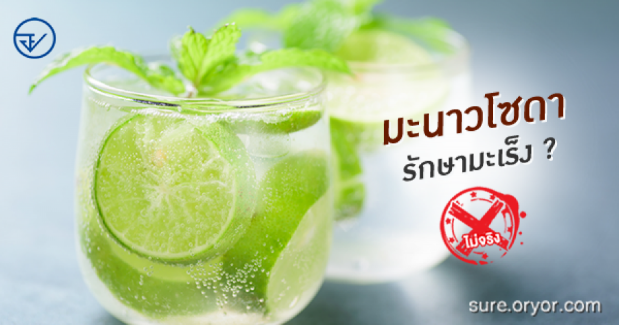 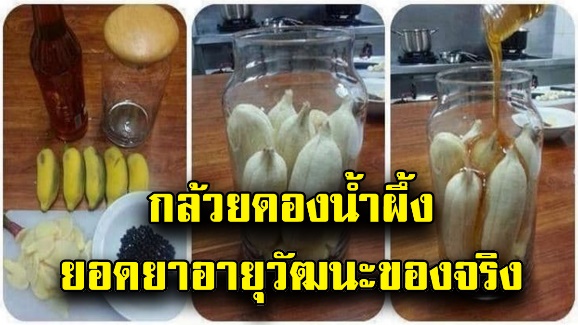 3ชั่วโมงที่5 - 8วิชา เทคโนโลยีวิชา คณิตศาสตร์วิชา วิศวกรรมศาสตร์ผู้สอนให้ผู้เรียนได้เรียนรู้เรื่องพื้นฐานที่จำเป็นต่อการทำโครงงาน ซึ่งอาจจะสอดแทรกหัวข้อความรู้ในขณะทำกิจกรรมต่างๆ ได้ เช่น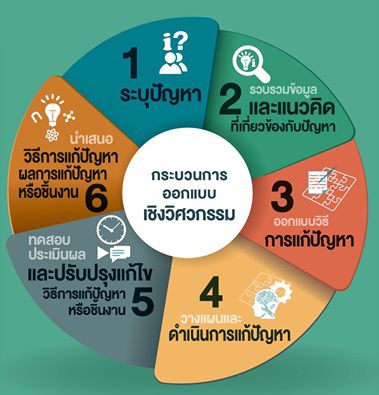 สถิติและความน่าจะเป็นสัดส่วน อัตราส่วน และร้อยละธรรมชาติบำบัดโภชนบำบัดแนวทางการออกกำลังกายแนวทางการดูแลสุขภาพการออกแบบเชิงวิศวกรรมอย่างง่ายกิจกรรม/โครงงาน: ธรรมชาติบำบัด (Health Life Style)ผู้สอนให้ผู้เรียนแบ่งกลุ่มทำงานตามกระบวนออกแบบเชิงวิศวกรรม โดยให้ผู้เรียนแต่ละกลุ่มออกแบบและสร้างสรรค์โปรแกรมดูแลสุขภาพของกลุ่มเป้าหมายที่สนใจ เช่น ผู้ป่วยต่างๆ ผู้สูงอายุ วัยรุ่น ฯลฯ ซึ่งเป็นวิถีธรรมชาติในการดูแลตนเองอย่างเหมาะสมการคิด ออกแบบ และสร้างสรรค์ผลงานการวางแผนและลงมือปฏิบัติงานการคิดวิเคราะห์และสรุปข้อมูลอย่างมีเหตุผล เป็นขั้นเป็นตอนความกล้าแสดงความคิดเห็นของตนเองอย่างมีเหตุผลและเปิดใจรับฟังความคิดเห็นของผู้อื่นกระบวนการคิดจากการถามคำถามและการให้เหตุผลในการตอบการตอบคำถามอย่างมีเหตุผล/วิธีคิดในการได้มาซึ่งคำตอบการแลกเปลี่ยนเรียนรู้ร่วมกันคุณภาพของแนวคิดจากการคิดสะท้อนกลับและการอภิปรายขั้นที่ระยะเวลาบทบาทของผู้สอนและผู้เรียนโอกาสหรือสิ่งที่นำมาใช้ประเมินผลให้ผู้เรียนแต่ละกลุ่มร่วมกันระดมความคิดเลือกกลุ่มเป้าหมายที่จะใช้โปรแกรมดูแลสุขภาพ จากนั้นออกแบบแนวคิดว่าโปรแกรมดูแลสุขภาพของกลุ่มเป้าหมายจะประกอบด้วยอะไรบ้าง ซึ่งผู้สอนอาจแนะนำหัวข้อหลัก เช่น การกิน การผักผ่อน การออกกำลังกาย เป็นต้น โดยผู้เรียนแต่ละกลุ่มสามารถคิดสร้างสรรค์ผลงานเพื่อให้เข้าถึงกลุ่มเป้าหมายได้ง่าย เช่น คู่มือ แผ่นพับ โปสเตอร์ Pop-up ฯลฯให้ผู้เรียนแต่ละกลุ่มสร้างสรรค์ผลงานตามที่ออกแบบไว้ เมื่อเสร็จแล้วให้ผู้เรียนนำผลงานมาแลกเปลี่ยนเรียนรู้กัน จากนั้นผู้สอนและผู้เรียนร่วมกันสรุปสิ่งที่ได้เรียนรู้ ความรู้สึกและความประทับใจที่เกิดขึ้น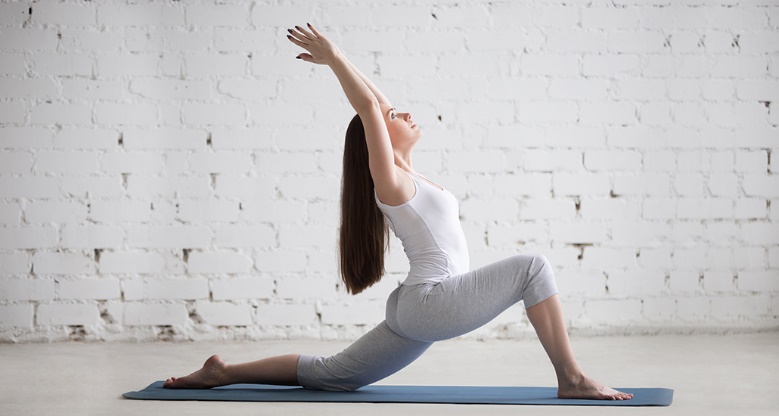 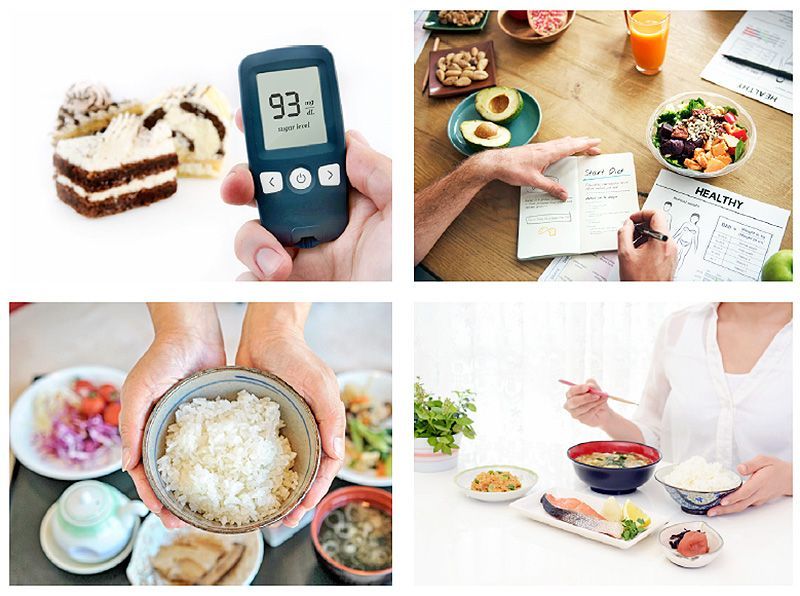 ขั้นที่ระยะเวลาบทบาทของผู้สอนและผู้เรียนโอกาสหรือสิ่งที่นำมาใช้ประเมินผลการนำเสนอผลงานและงานนิทรรศการผลลัพธ์การเรียนรู้ (Presentation & Exhibition)ให้ผู้เรียนนำเสนอผลงานตามวิธีการที่ออกแบบไว้อย่างเป็นธรรมชาติ โดยอาจจะนำเสนองานด้วยโปรแกรมหรือแอปพลิเคชัน (MS PowerPoint, Canva, Prezi)  การนำเสนองานด้วยโปสเตอร์ Infographic, การจัดการแสดง Role Play, รูปแบบ Game Show ผ่าน Mobile Application (Kahoot, Quizizz, Plickers, Socrative) ,หรือรูปแบบ TEDx Talks  เป็นต้น และให้นำผลงานการเรียนรู้ของตนเองออกมาแสดงในงานนิทรรศการ โดยให้ผลงานผู้เรียนแต่ละคนหรือผลงานแต่ละกลุ่มทั้งหมดที่ได้ทำในโครงงานมาจัดแสดง พร้อมทั้งตกแต่งบูธแสดงผลงานให้สวยงาม ได้แก่จริงหรือมั่วชัวร์หรือไม่ แนวทางการรักษาหรือบำบัดโรคแนวทางเลือกใหม่โปรแกรมดูแลสุขภาพด้วยธรรมชาติบำบัดบันทึกการเรียนรู้ผ่านการทำกิจกรรม/โครงงานถ้าเป็นไปได้อาจเปิดโอกาสให้คนที่สนใจเข้าร่วมงาน เช่น คุณครูในโรงเรียน นักเรียนชั้นอื่นๆ เป็นต้น ได้เข้าร่วม ชื่นชมผลงาน พูดคุย ซักถาม และเข้าร่วมกิจกรรมที่บางกลุ่มอาจมีการเตรียมให้ร่วมสนุก และหากมีความพร้อมเรื่องสถานที่ เวลา และโอกาส ควรขยาย Scale ของงานนิทรรศการนี้ด้วยการเชิญบุคคลภายนอกให้มาร่วมงานด้วยจะเป็นประสบการณ์ที่ดีให้กับผู้เรียนได้ดีมากยิ่งขึ้น เช่น ผู้ปกครอง อาจารย์ผู้สอนและนักเรียนจากโรงเรียนอื่นๆ อาจารย์และนักศึกษาสาขาเทคโนโลยีการแพทย์ วิทยาศาสตร์สุขภาพ เป็นต้นการใช้เทคโนโลยีอย่างเหมาะสมและสร้างสรรค์ความกล้าแสดงความคิดเห็นของตนเองอย่างมีเหตุผลและเปิดใจรับฟังความคิดเห็นของผู้อื่นการตอบคำถามอย่างมีเหตุผล/วิธีคิดในการได้มาซึ่งคำตอบคิดสร้างสรรค์ผลงานจากกิจกรรมการเรียนรู้ขั้นที่ระยะเวลาบทบาทของผู้สอนและผู้เรียนโอกาสหรือสิ่งที่นำมาใช้ประเมินผลการสะท้อนคิดจากสิ่งที่ทำ (Reflection)ให้ผู้เรียนได้สะท้อนความรู้ ความคิด และความรู้สึก ที่มีต่อการเรียนรู้แบบ STEM Project ว่า สิ่งที่แตกต่างระหว่างการเรียนรู้ผ่านการทำโครงงานแบบนี้กับการเรียนแบบเดิมที่เคยเรียนมาสิ่งที่ตัวเองได้เรียนรู้นอกจากเนื้อหาบทเรียนสิ่งที่ตัวเองรู้สึกเปลี่ยนแปลงไปสิ่งที่อยากจะบอกกับตัวเอง/ที่ค้นพบในตัวเองสิ่งที่อยากจะบอกเพื่อนร่วมทีมสิ่งที่อยากจะนำไปต่อยอด/ประยุกต์ใช้ในชีวิตประจำวันเรื่องอื่นๆ ที่อยากพูดให้ผู้เรียนลอง ประเมินตนเองด้วยกราฟใยแมงมุม ซึ่งหัวข้อประเมินอาจจะช่วยกันระดมความคิดว่าควรมีหัวข้อสำคัญอะไรบ้าง และช่วงคะแนนเป็นอย่างไร จากนั้นให้ผู้เรียนประเมินตนเอง พร้อมทั้งให้เหตุผลเพื่อที่จะพัฒนาการเรียนรู้ของตนเอง โดยอาจใช้คำถามว่า ครั้งต่อไปเราจะทำอย่างไรให้ได้คะแนนสูงสุด ?  ลงในกระดาษ A4  ซึ่งผู้สอนและผู้เรียนอาจร่วมกันแลกเปลี่ยนความคิดเห็นเกี่ยวกับการพัฒนาการเรียนรู้ของตนเองได้ตามความสมัครใจ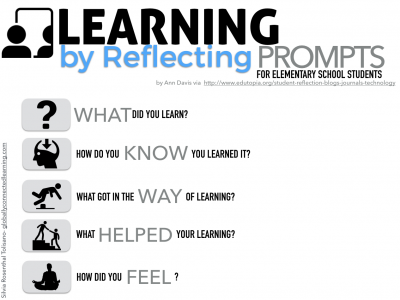 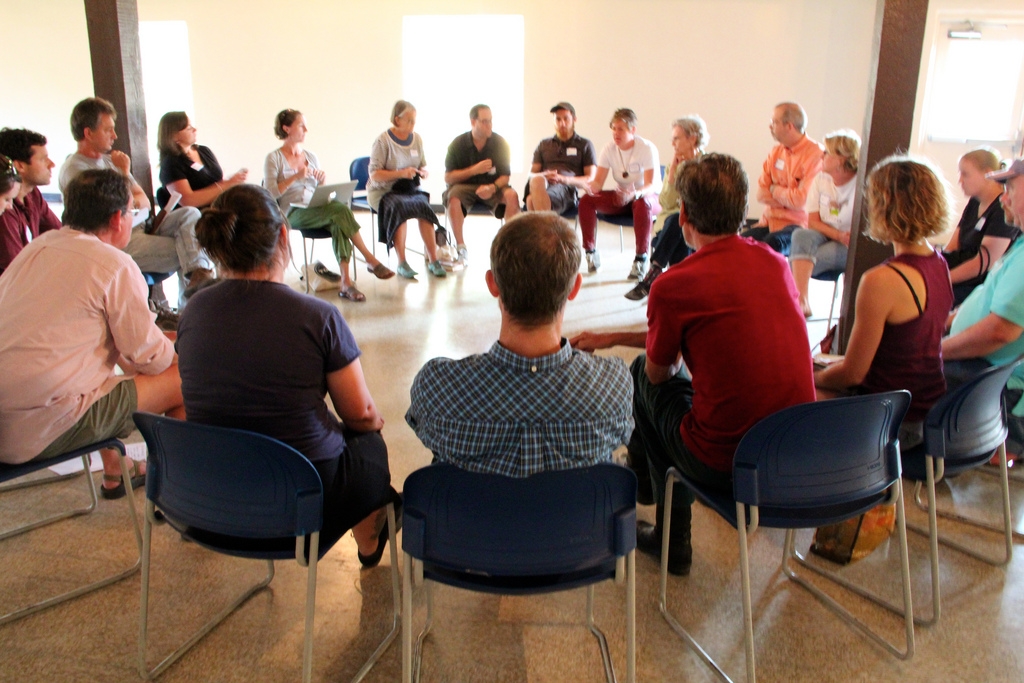 คุณภาพของแนวคิดจากการคิดสะท้อนกลับและการอภิปรายความคิดเห็นร่วมและความคิดเห็นเดิมที่สะท้อนให้เห็นจากการเรียนรู้ในห้องโครงงานการฟังอย่างลึกซึ้ง (สติ)ความคิดสร้างสรรค์ระดมความคิดพร้อมวิธีแก้ปัญหาลำดับขั้นตอน(ลำดับขั้นก่อนหน้านี้)การคิดอย่างมีวิจารณญาณตั้งคำถามและประเมินความคิดและการแก้ปัญหาลำดับขั้นตอน(ลำดับขั้นก่อนหน้านี้)จินตนาการใช้ความรู้สึก ใช้ความเห็นอกเห็นใจ การสังเกต และอธิบายความเกี่ยวโยงของประสบการณ์ของตนและข้อมูลที่ได้สำรวจ ค้นหา ระดมความคิด1, 22, 3เข้าใจบริบทและขอบเขตของปัญหาที่เกิดขึ้นทบทวนทฤษฎีทางเลือกความคิดเห็นและเปรียบเทียบเพื่อหามุมมองเกี่ยวกับปัญหาที่เกิดขึ้น1, 23สอบถามเพื่อสร้างความสัมพันธ์  สร้างมุมมองเชิงบูรณาการ สร้างวินัย และอื่นๆลองเล่นกับความผิดปกติ ความเสี่ยงความคิดที่แตกต่างจากกรอบโดยสิ้นเชิง2, 32, 3ระบุจุดแข็งและจุดอ่อนของหลักฐานข้อโต้แย้ง  คำอ้างและความเชื่อความท้าทายของสมมติฐาน ตรวจสอบความถูกต้อง วิเคราะห์ช่องว่างในการเรียนรู้2, 33ลงมือทำและแบ่งปันนึกภาพ แสดงสิ่งที่คิด ผลิต คิดค้นผลิตภัณฑ์ใหม่ หาวิธีการแก้ปัญหาการทำงานชื่นชมมุมมองความแปลกใหม่ทางการแก้ปัญหาหรือผลกระทบที่อาจเกิดขึ้นได้2, 33ประเมิน หาพื้นฐาน แสดงความคิดเห็น  มีผลิตผลเชิงตรรกะ มีเกณฑ์จริยธรรม หรือสุนทรียศาสตร์ มีการหาเหตุผลตระหนักถึงอคติทางมุมมองของตนเอง (ตามที่ได้รับจากผู้อื่น) ความไม่แน่นอน ข้อจำกัดของวิธีการแก้ปัญหา2, 33ระดับการคิดระดับ 1ระดับ2ระดับ3ระดับ4จินตนาการความรู้สึก ความเอาใจใส่ การสังเกตการอธิบายเพื่อเชื่อมโยงระหว่างประสบการณ์เดิมและความรู้ใหม่สำรวจ ค้นหา และสร้างความคิด(ขั้นตอนที่ 2, 3)ผู้เรียนแสดงให้เห็นการให้ความร่วมมือกับกิจกรรมน้อย ผู้เรียนแสดงให้เห็นการให้ความร่วมมือกับกิจกรรมค่อนข้างน้อย ผู้เรียนแสดงให้เห็นการให้ความร่วมมือกับกิจกรรมอย่างชัดเจน ผู้เรียนแสดงให้เห็นความกระตือรือร้นและมีส่วนร่วมในกิจกรรมอย่างชัดเจนลงมือทำและแบ่งปันแสดงสิ่งที่คิด ผลิตผลิตภัณฑ์ใหม่หาวิธีการแก้ปัญหาการทำงานชื่นชมมุมมองความแปลกใหม่ทางการแก้ปัญหาหรือผลกระทบที่อาจเกิดขึ้นได้(ขั้นตอนที่ 2, 3)สิ่งที่คิดขึ้นใหม่และการอธิบายคำตอบของผู้เรียน ยังมีข้อจำกัดของการยกตัวอย่างประกอบเหตุและผลของการได้มาซึ่งคำตอบสิ่งที่คิดขึ้นใหม่และการอธิบายคำตอบของผู้เรียน มีการยกตัวอย่างประกอบเหตุและผลของการได้มาซึ่งคำตอบบ้าง แต่ยังเบี่ยงเบนไปจากความรู้เดิมเล็กน้อยสิ่งที่คิดขึ้นใหม่และการอธิบายคำตอบของผู้เรียน มีการยกตัวอย่างประกอบเหตุและผลของการได้มาซึ่งคำตอบค่อนข้างชัดเจน มีการอ้างอิงจากศาสตร์อื่นบ้างมาอภิปรายเพิ่มเติมแต่แนวคิดยังคล้ายกับที่เคยมีมาก่อนหน้านี้ แต่ปรับใหม่เป็นรูปแบบของตัวเองสิ่งที่คิดขึ้นใหม่และการอธิบายคำตอบของผู้เรียน มีการยกตัวอย่างประกอบเหตุและผลของการได้มาซึ่งคำตอบชัดเจน มีการอ้างอิงศาสตร์วิชาอื่นๆ มาเชื่อมโยงประกอบ มีเหตุผลที่น่าเชื่อถือ มีการอภิปรายแนวคิดเพิ่มเติมที่ต่างไปจากที่เคยมีมาแต่เดิมเป็นตัวของตัวเองชัดเจน 